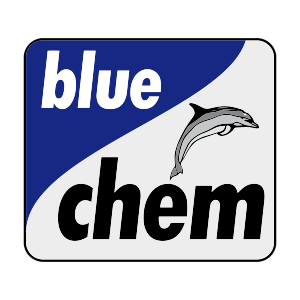 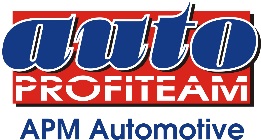 BlueCHEM – APM Olomouc		10. 5. 2016 (úterý) v 10:00 - 12:00- Zdarma AutoPROFITEAM si Vás dovoluje pozvat na prezentaci, která se uskuteční 10. května 2016 v Olomouci. Název: Prezentace firmy PRO TEC Slovakia a chemie BlueCHEM
Datum: 10. 5. 2016 úterýČas: 10:00 – 12:00
Místo: APM Olomouc, Týnecká 714/6, 779 00 Olomouc, tel.: +420 585 314 568, +420 739 530 710e-mail: olomouc@apm.czPřednáší: Róbert Sečeň – školitel PRO TEC Slovakia tel. +421 918 931 626
Forma školení: technická prezentace 
Cena s DPH: Zdarma
Cíle školení: účastník školení získá přehled nabídky produktů a jejich využití v praxi
Pozn.:  Obsah a program školení:možnosti čištění DPF filtru, katalyzátoru, EGR, turbačištění chladicí soustavy automobilůčištění palivové soustavy pro dieselové a benzínové systémy, taky LPGvnitřní čistění motorunanotechnologie,čištěni a aditiva pro manuální a automatické převodovky, servořízení,čištění sáníproblematika čištění filtrů pevných částic DPFPřihláškaPřihlásit se můžete telefonicky: 739 530 762 Ing. Pančíknebo e-mailem: jan.pancik@apm.czPřihláška ke stažení – formát doc (WORD)V případě jakýchkoliv nejasností volejte:739 530 762 Ing. PančíkZÁVAZNÁ OBJEDNÁVKAPřihlašujeme se na školení:  Blue CHEM     Termín:  10. 5. 2016 úterý – 10,00 hod.Místo:    	 APM Olomouc			 	      Objednávku pošlete:1. e-mailem - autoprofiteam@apm.cz nebo2. Vašemu obchodnímu zástupci nebo 3. předejte na nejbližší pobočce APM Automotive sro.Jméno a příjmení účastníků: ………………………………………………………………………………tel …………………………..………………………………………………………………………………tel …………………………..Obchodní jméno firmy:ZČ: ………………….   Adresa: ………………………………………………………………………………………….